Maths Lesson 3: Multiplying decimals by 10, 100 and 1000.Independent Activities Extension Work: 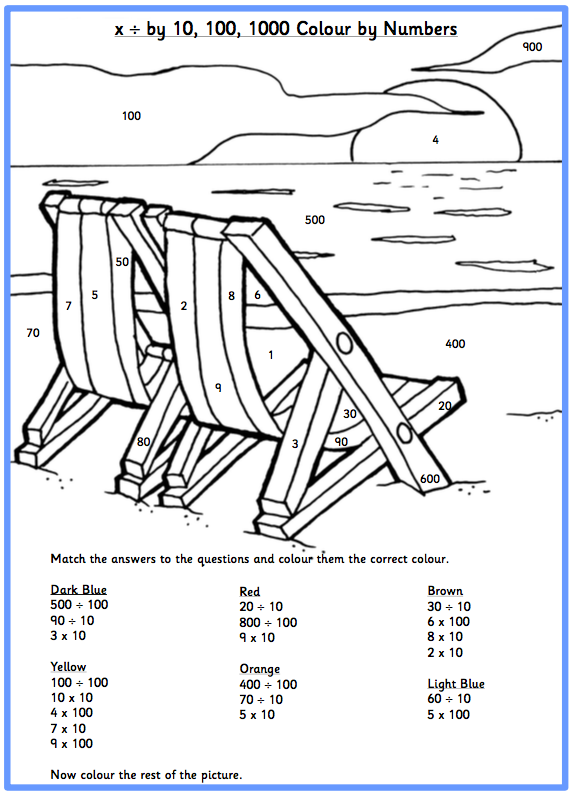 Answers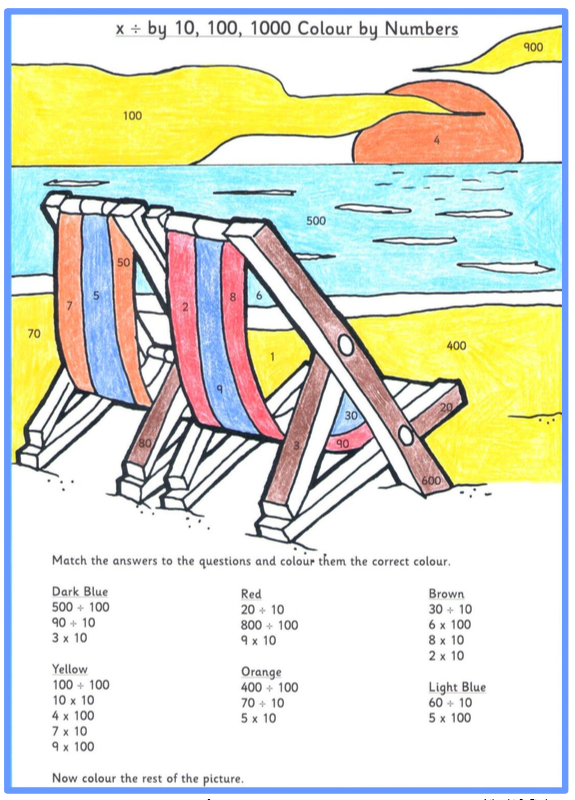 